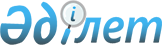 Ақсу қалалық мәслихатының 2016 жылғы 26 желтоқсандағы "2017 - 2019 жылдарға арналған Ақсу қаласының бюджеті туралы" № 71/10 шешіміне өзгерістер енгізу туралыПавлодар облысы Ақсу қалалық мәслихатының 2017 жылғы 9 тамыздағы № 131/16 шешімі. Павлодар облысының Әділет департаментінде 2017 жылғы 24 тамызда № 5607 болып тіркелді
      Қазақстан Республикасының 2008 жылғы 4 желтоқсандағы Бюджет кодексінің 106-бабының 4-тармағына, Қазақстан Республикасының 2001 жылғы 23 қаңтардағы "Қазақстан Республикасындағы жергілікті мемлекеттік басқару және өзін-өзі басқару туралы" Заңының 6-бабының 1-тармағының 1) тармақшасына сәйкес, Ақсу қалалық мәслихаты ШЕШІМ ҚАБЫЛДАДЫ:
      1. Ақсу қалалық мәслихатының 2016 жылғы 26 желтоқсандағы "2017 - 2019 жылдарға арналған Ақсу қаласының бюджеті туралы" № 71/10 шешіміне (Нормативтік құқықтық актілерді мемлекеттік тіркеу тізілімінде № 5340 болып тіркелген, 2017 жылғы 20 қаңтарда "Ақсу жолы", "Новый путь" газеттерінде жарияланған) келесі өзгерістер енгізілсін:
      1-тармақта:
      1) тармақшада:
      "14896163" деген сандар "14267473" деген сандармен ауыстырылсын;
      "8474048" деген сандар "7845358" деген сандармен ауыстырылсын;
      2) тармақшада "15406270" деген сандар "14768641" деген сандармен ауыстырылсын;
      4) тармақшада:
      "14146" деген сандар "18694" деген сандармен ауыстырылсын;
      "14146" деген сандар "18694" деген сандармен ауыстырылсын;
      5) тармақшада "-959031" деген сандар "-954640" деген сандармен ауыстырылсын;
      6) тармақшада "959031" деген сандар "954640" деген сандармен ауыстырылсын;
      көрсетілген шешімнің 1-қосымшасы осы шешімнің қосымшасына сәйкес жаңа редакцияда жазылсын.
      2. Осы шешімнің орындалуын бақылау қалалық мәслихаттың экономика және бюджет мәселелері жөніндегі тұрақты комиссиясына жүктелсін.
      3. Осы шешім 2017 жылғы 1 қаңтардан бастап қолданысқа енеді. 2017 жылға арналған Ақсу қаласының бюджеті
(енгізілген өзгерістерімен)
					© 2012. Қазақстан Республикасы Әділет министрлігінің «Қазақстан Республикасының Заңнама және құқықтық ақпарат институты» ШЖҚ РМК
				
      Сессия төрағасы

Қ. Әліпов

      Қалалық мәслихаттың хатшысы

М. Омарғалиев
Ақсу қалалық мәслихатының
(VI сайланған XVI сессиясы)
2017 жылғы 9 тамыздағы
№ 131/16 шешіміне
қосымшаАқсу қалалық мәслихатының
(VI сайланған X сессиясы) 2016
жылғы 26 желтоқсандағы
№ 71/10 шешіміне
1-қосымша
Санаты
Санаты
Санаты
Санаты
Сомасы (мың теңге)
Сыныбы
Сыныбы
Сыныбы
Сомасы (мың теңге)
Кіші сыныбы
Кіші сыныбы
Сомасы (мың теңге)
Атауы
Сомасы (мың теңге)
1
2
3
4
5
1. Кірістер
14267473
1
Салық түсімдері
6365261
01
Табыс салығы
2779073
2
Жеке табыс салығы
2779073
03
Әлеуметтік салық
2156532
1
Әлеуметтік салық
2156532
04
Меншікке салық
1219250
1
Мүлікке салық
842800
3
Жер салығы
236250
4
Көлік құралдарына салық
135200
5
Бірыңғай жер салығы
5000
05
Тауарларға, жұмыстар мен қызмет көрсетулерге ішкі салықтар
188606
2
Акциздер
5600
3
Табиғи және басқа ресурстарды пайдаланғаны үшін түсімдер
130000
4
Кәсіпкерлік және кәсіби қызметті жүргізгені үшін алымдар
52900
5
Ойын бизнесіне салынатын салық
106
08
Өкілеттілігі бар мемлекеттік органдар немесе лауазымды тұлғалардың құқықтық маңызы бар әрекет жасау және (немесе) құжаттарды беру үшін алынатын міндетті төлемдер
21800
1
Мемлекеттік баж
21800
2
Салықтық емес түсімдер
33528
01
Мемлекеттік меншіктен түсетін кірістер
9735
1
Мемлекеттік кәсіпорындардың таза кіріс бөлігінің түсімдері
68
5
Мемлекеттік меншіктегі мүлікті жалға беруден түсетін кірістер
8728
7
Мемлекеттік бюджеттен берілген несиелер бойынша сыйақылау
876
9
Мемлекеттік меншіктен өзге де кірістер
63
04
Мемлекеттік бюджеттен қаржыландырылатын, сондай-ақ Қазақстан Республикасы Ұлттық Банкінің бюджетінен (шығыстар сметасынан) ұсталатын және қаржыландырылатын мемлекеттік мекемелер салатын айыппұлдар, өсімпұлдар, санкциялар, өндіріп алулар
1293
1
Мұнай секторы ұйымдарынан түсетін түсімдерді қоспағанда, мемлекеттік бюджеттен қаржыландырылатын, сондай-ақ Қазақстан Республикасы Ұлттық Банкінің бюджетінен (шығыстар сметасынан) ұсталатын және қаржыландырылатын мемлекеттік мекемелер салатын айыппұлдар, өсімпұлдар, санкциялар, өндіріп алулар
1293
06
Басқа да салықтық емес түсiмдер
22500
1
Басқа да салықтық емес түсiмдер
22500
3
Негізгі капиталды сатқаннан түсетін түсімдер
23326
01
Мемлекеттік мекемелерге бекітілген мемлекеттік мүлікті сату
15326
1
Мемлекеттік мекемелерге бекітілген мемлекеттік мүлікті сату
15326
03
Жерді және материалдық емес активтерді сату
8000
1
Жерді сату
6000
2
Материалдық емес активттерді сату
2000
4
Трансферттердің түсімдері
7845358
02
Мемлекеттiк басқарудың жоғары тұрған органдарынан түсетiн трансферттер
7845358
2
Облыстық бюджеттен түсетiн трансферттер
7845358
Функционалдық топ
Функционалдық топ
Функционалдық топ
Функционалдық топ
Функционалдық топ
Сомасы (мың теңге)
Кіші функция
Кіші функция
Кіші функция
Кіші функция
Сомасы (мың теңге)
Бюджеттік бағдарлама әкімшісі
Бюджеттік бағдарлама әкімшісі
Бюджеттік бағдарлама әкімшісі
Сомасы (мың теңге)
Бағдарлама
Бағдарлама
Сомасы (мың теңге)
Атауы
Сомасы (мың теңге)
1
2
3
4
5
6
2. Шығындар
14768641
01
Жалпы сипаттағы мемлекеттiк қызметтер
509299
1
Мемлекеттiк басқарудың жалпы функцияларын орындайтын өкiлдi, атқарушы және басқа органдар
291451
112
Аудан (облыстық маңызы бар қала) мәслихатының аппараты
16381
001
Аудан (облыстық маңызы бар қала) мәслихатының қызметін қамтамасыз ету жөніндегі қызметтер
16006
003
Мемлекеттік органның күрделі шығыстары
375
122
Аудан (облыстық маңызы бар қала) әкімінің аппараты
130315
001
Аудан (облыстық маңызы бар қала) әкімінің қызметін қамтамасыз ету жөніндегі қызметтер
117070
003
Мемлекеттік органның күрделі шығыстары
13245
123
Қаладағы аудан, аудандық маңызы бар қала, кент, ауыл, ауылдық округ әкімінің аппараты
144755
001
Қаладағы аудан, аудандық маңызы бар қаланың, кент, ауыл, ауылдық округ әкімінің қызметін қамтамасыз ету жөніндегі қызметтер
128336
032
Ведомстволық бағыныстағы мемлекеттік мекемелерінің және ұйымдарының күрделі шығыстары
16419
2
Қаржылық қызмет
50472
452
Ауданның (облыстық маңызы бар қаланың) қаржы бөлімі
50472
001
Ауданның (облыстық маңызы бар қаланың) бюджетін орындау және коммуналдық меншігін басқару саласындағы мемлекеттік саясатты іске асыру жөніндегі қызметтер
36570
003
Салық салу мақсатында мүлікті бағалауды жүргізу
3094
010
Жекешелендіру, коммуналдық меншікті басқару, жекешелендіруден кейінгі қызмет және осыған байланысты дауларды реттеу
10808
5
Жоспарлау және статистикалық қызмет
20990
453
Ауданның (облыстық маңызы бар қаланың) экономика және бюджеттік жоспарлау бөлімі
20990
001
Экономикалық саясатты, мемлекеттік жоспарлау жүйесін қалыптастыру және дамыту саласындағы мемлекеттік саясатты іске асыру жөніндегі қызметтер
20290
004
Мемлекеттік органның күрделі шығыстары
700
9
Жалпы сипаттағы өзге де мемлекеттiк қызметтер
146386
458
Ауданның (облыстық маңызы бар қаланың) тұрғын үй-коммуналдық шаруашылығы, жолаушылар көлігі және автомобиль жолдары бөлімі
49122
001
Жергілікті деңгейде тұрғын үй-коммуналдық шаруашылығы, жолаушылар көлігі және автомобиль жолдары саласындағы мемлекеттік саясатты іске асыру жөніндегі қызметтер
49122
482
Ауданның (облыстық маңызы бар қаланың) кәсіпкерлік және туризм бөлімі
13771
001
Жергілікті деңгейде кәсіпкерлікті және туризмді дамыту саласындағы мемлекеттік саясатты іске асыру жөніндегі қызметтер
13771
467
Ауданның (облыстық маңызы бар қаланың) құрылыс бөлімі
83493
040
Мемлекеттік органдардың объектілерін дамыту
83493
02
Қорғаныс
35994
1
Әскери мұқтаждар
21121
122
Аудан (облыстық маңызы бар қала) әкімінің аппараты
21121
005
Жалпыға бірдей әскери міндетті атқару шеңберіндегі іс-шаралар
21121
2
Төтенше жағдайлар жөнiндегi жұмыстарды ұйымдастыру
14873
122
Аудан (облыстық маңызы бар қала) әкімінің аппараты
14873
006
Аудан (облыстық маңызы бар қала) ауқымындағы төтенше жағдайлардың алдын алу және оларды жою
3820
007
Аудандық (қалалық) ауқымдағы дала өрттерінің, сондай-ақ мемлекеттік өртке қарсы қызмет органдары құрылмаған елдi мекендерде өрттердің алдын алу және оларды сөндіру жөніндегі іс-шаралар
11053
03
Қоғамдық тәртіп, қауіпсіздік, құқықтық, сот, қылмыстық-атқару қызметі
30730
9
Қоғамдық тәртіп және қауіпсіздік саласындағы басқа да қызметтер
30730
458
Ауданның (облыстық маңызы бар қаланың) тұрғын үй-коммуналдық шаруашылығы, жолаушылар көлігі және автомобиль жолдары бөлімі
20829
021
Елдi мекендерде жол қозғалысы қауiпсiздiгін қамтамасыз ету
20829
499
Ауданның (облыстық маңызы бар қаланың) азаматтық хал актілерін тіркеу бөлімі
9901
001
Жергілікті деңгейде азаматтық хал актілерін тіркеу саласындағы мемлекеттік саясатты іске асыру жөніндегі қызметтер
9401
003
Мемлекеттік органның күрделі шығыстары
500
04
Бiлiм беру
4958841
1
Мектепке дейiнгi тәрбие және оқыту
1261207
123
Қаладағы аудан, аудандық маңызы бар қала, кент, ауыл, ауылдық округ әкімінің аппараты
53302
004
Мектепке дейінгі тәрбие мен оқыту ұйымдарының қызметін қамтамасыз ету
53302
464
Ауданның (облыстық маңызы бар қаланың) білім бөлімі
883605
009
Мектепке дейінгі тәрбие мен оқыту ұйымдарының қызметін қамтамасыз ету
360893
040
Мектепке дейінгі білім беру ұйымдарында мемлекеттік білім беру тапсырысын іске асыру
522712
467
Ауданның (облыстық маңызы бар қаланың) құрылыс бөлімі
324300
037
Мектепке дейiнгi тәрбие және оқыту объектілерін салу және реконструкциялау
324300
2
Бастауыш, негізгі орта және жалпы орта білім беру
3421139
123
Қаладағы аудан, аудандық маңызы бар қала, кент, ауыл, ауылдық округ әкімінің аппараты
13331
005
Ауылдық жерлерде балаларды мектепке дейін тегін алып баруды және кері алып келуді ұйымдастыру
13331
464
Ауданның (облыстық маңызы бар қаланың) білім бөлімі
3003393
003
Жалпы білім беру
2861971
006
Балаларға қосымша білім беру
141422
465
Ауданның (облыстық маңызы бар қаланың) дене шынықтыру және спорт бөлімі
206118
017
Балалар мен жасөспірімдерге спорт бойынша қосымша білім беру
206118
467
Ауданның (облыстық маңызы бар қаланың) құрылыс бөлімі
198297
024
Бастауыш, негізгі орта және жалпы орта білім беру объектілерін салу және реконструкциялау
198297
9
Бiлiм беру саласындағы өзге де қызметтер
276495
464
Ауданның (облыстық маңызы бар қаланың) білім бөлімі
276495
001
Жергілікті деңгейде білім беру саласындағы мемлекеттік саясатты іске асыру жөніндегі қызметтер
26079
005
Ауданның (облыстык маңызы бар қаланың) мемлекеттік білім беру мекемелері үшін оқулықтар мен оқу-әдiстемелiк кешендерді сатып алу және жеткізу
80121
007
Аудандық (қалалалық) ауқымдағы мектеп олимпиадаларын және мектептен тыс іс-шараларды өткiзу
4389
015
Жетім баланы (жетім балаларды) және ата-аналарының қамқорынсыз қалған баланы (балаларды) күтіп-ұстауға қамқоршыларға (қорғаншыларға) ай сайынғы ақшалай қаражат төлемі
38388
022
Жетім баланы (жетім балаларды) және ата-анасының қамқорлығынсыз қалған баланы (балаларды) асырап алғаны үшін Қазақстан азаматтарына біржолғы ақша қаражатын төлеуге арналған төлемдер
3200
067
Ведомстволық бағыныстағы мемлекеттік мекемелерінің және ұйымдарының күрделі шығыстары
124318
06
Әлеуметтiк көмек және әлеуметтiк қамсыздандыру
563022
1
Әлеуметтiк қамсыздандыру
12040
451
Ауданның (облыстық маңызы бар қаланың) жұмыспен қамту және әлеуметтік бағдарламалар бөлімі
3577
005
Мемлекеттік атаулы әлеуметтік көмек
309
016
18 жасқа дейінгі балаларға мемлекеттік жәрдемақылар
1245
025
"Өрлеу" жобасы бойынша келісілген қаржылай көмекті енгізу
2023
464
Ауданның (облыстық маңызы бар қаланың) білім бөлімі
8463
030
Патронат тәрбиешілерге берілген баланы (балаларды) асырап бағу
8463
2
Әлеуметтiк көмек
493874
123
Қаладағы аудан, аудандық маңызы бар қала, кент, ауыл, ауылдық округ әкімінің аппараты
31627
003
Мұқтаж азаматтарға үйінде әлеуметтік көмек көрсету
31627
451
Ауданның (облыстық маңызы бар қаланың) жұмыспен қамту және әлеуметтік бағдарламалар бөлімі
462247
002
Жұмыспен қамту бағдарламасы
137098
004
Ауылдық жерлерде тұратын денсаулық сақтау, білім беру, әлеуметтік қамтамасыз ету, мәдениет, спорт және ветеринария мамандарына отын сатып алуға Қазақстан Республикасының заңнамасына сәйкес әлеуметтік көмек көрсету
9076
006
Тұрғын үйге көмек көрсету
24319
007
Жергілікті өкілетті органдардың шешімі бойынша мұқтаж азаматтардың жекелеген санаттарына әлеуметтік көмек
80000
010
Үйден тәрбиеленіп оқытылатын мүгедек балаларды материалдық қамтамасыз ету
2451
013
Белгіленген тұрғылықты жері жоқ тұлғаларды әлеуметтік бейімдеу
19407
014
Мұқтаж азаматтарға үйде әлеуметтiк көмек көрсету
47116
017
Мүгедектерді оңалту жеке бағдарламасына сәйкес, мұқтаж мүгедектерді міндетті гигиеналық құралдармен және ымдау тілі мамандарының қызмет көрсетуін, жеке көмекшілермен қамтамасыз ету
114048
023
Жұмыспен қамту орталықтарының қызметін қамтамасыз ету
28732
9
Әлеуметтiк көмек және әлеуметтiк қамтамасыз ету салаларындағы өзге де қызметтер
57108
451
Ауданның (облыстық маңызы бар қаланың) жұмыспен қамту және әлеуметтік бағдарламалар бөлімі
57108
001
Жергілікті деңгейде халық үшін әлеуметтік бағдарламаларды жұмыспен қамтуды қамтамасыз етуді іске асыру саласындағы мемлекеттік саясатты іске асыру қызметтері
46900
011
Жәрдемақыларды және басқа да әлеуметтік төлемдерді есептеу, төлеу мен жеткізу бойынша қызметтерге ақы төлеу
1380
054
Үкіметтік емес ұйымдарда мемлекеттік әлеуметтік тапсырысты орналастыру
8828
07
Тұрғын үй-коммуналдық шаруашылығы
4904048
1
Тұрғын үй шаруашылығы
2817417
458
Ауданның (облыстық маңызы бар қаланың) тұрғын үй-коммуналдық шаруашылығы, жолаушылар көлігі және автомобиль жолдары бөлімі
12443
003
Мемлекеттік тұрғын үй қорының сақталуын үйымдастыру
5321
004
Азматтардың жекелген санаттарын тұрғын үймен қамтамасыз ету
6900
049
Көп пәтерлі тұрғын үйлерде энергетикалық аудит жүргізу
222
467
Ауданның (облыстық маңызы бар қаланың) құрылыс бөлімі
2804974
003
Коммуналдық тұрғын үй қорының тұрғын үйін жобалау және (немесе) салу, реконструкциялау
641057
004
Инженерлік-коммуникациялық инфрақұрылымды жобалау, дамыту және (немесе) жайғастыру
2163917
2
Коммуналдық шаруашылық
1438614
123
Қаладағы аудан, аудандық маңызы бар қала, кент, ауыл, ауылдық округ әкімінің аппараты
22320
014
Елді мекендерді сумен жабдықтауды ұйымдастыру
22320
458
Ауданның (облыстық маңызы бар қаланың) тұрғын үй-коммуналдық шаруашылығы, жолаушылар көлігі және автомобиль жолдары бөлімі
38200
012
Сумен жабдықтау және су бұру жүйесінің жұмыс істеуі
22000
026
Ауданның (облыстық маңызы бар қаланың) коммуналдық меншігіндегі жылу жүйелерін қолдануды ұйымдастыру
16200
467
Ауданның (облыстық маңызы бар қаланың) құрылыс бөлімі
1378094
006
Сумен жабдықтау және су бұру жүйесін дамыту
6100
058
Елді мекендердегі сумен жабдықтау және су бұру жүйелерін дамыту
1371994
3
Елді-мекендерді көркейту
648017
123
Қаладағы аудан, аудандық маңызы бар қала, кент, ауыл, ауылдық округ әкімінің аппараты
22264
008
Елді мекендердегі көшелерді жарықтандыру
19744
009
Елді мекендердің санитариясын қамтамасыз ету
2520
458
Ауданның (облыстық маңызы бар қаланың) тұрғын үй-коммуналдық шаруашылығы, жолаушылар көлігі және автомобиль жолдары бөлімі
625753
015
Елдi мекендердегі көшелердi жарықтандыру
73188
016
Елдi мекендердiң санитариясын қамтамасыз ету
84275
017
Жерлеу орындарын ұстау және туыстары жоқ адамдарды жерлеу
930
018
Елдi мекендердi абаттандыру және көгалдандыру
467360
08
Мәдениет, спорт, туризм және ақпараттық кеңістiк
772244
1
Мәдениет саласындағы қызмет
285033
123
Қаладағы аудан, аудандық маңызы бар қала, кент, ауыл, ауылдық округ әкімінің аппараты
34793
006
Жергілікті деңгейде мәдени-демалыс жұмыстарын қолдау
34793
455
Ауданның (облыстық маңызы бар қаланың) мәдениет және тілдерді дамыту бөлімі
250240
003
Мәдени-демалыс жұмысын қолдау
250240
2
Спорт
349884
465
Ауданның (облыстық маңызы бар қаланың) дене шынықтыру және спорт бөлімі
115689
001
Жергілікті деңгейде дене шынықтыру және спорт саласындағы мемлекеттік саясатты іске асыру жөніндегі қызметтер
12507
005
Ұлттық және бұқаралық спорт түрлерін дамыту
8600
006
Аудандық (облыстық маңызы бар қалалық) деңгейде спорттық жарыстар өткiзу
36732
007
Әртүрлi спорт түрлерi бойынша аудан (облыстық маңызы бар қала) құрама командаларының мүшелерiн дайындау және олардың облыстық спорт жарыстарына қатысуы
5000
032
Ведомстволық бағыныстағы мемлекеттік мекемелерінің және ұйымдарының күрделі шығыстары
52850
467
Ауданның (облыстық маңызы бар қаланың) құрылыс бөлімі
234195
008
Cпорт объектілерін дамыту
234195
3
Ақпараттық кеңiстiк
73985
455
Ауданның (облыстық маңызы бар қаланың) мәдениет және тілдерді дамыту бөлімі
52985
006
Аудандық (қалалық) кiтапханалардың жұмыс iстеуi
50470
007
Мемлекеттiк тiлдi және Қазақстан халқының басқа да тiлдерін дамыту
2515
456
Ауданның (облыстық маңызы бар қаланың) ішкі саясат бөлімі
21000
002
Мемлекеттік ақпараттық саясат жүргізу жөніндегі қызметтер
21000
9
Мәдениет, спорт, туризм және ақпараттық кеңiстiктi ұйымдастыру жөнiндегi өзге де қызметтер
63342
455
Ауданның (облыстық маңызы бар қаланың) мәдениет және тілдерді дамыту бөлімі
41340
001
Жергілікті деңгейде тілдерді және мәдениетті дамыту саласындағы мемлекеттік саясатты іске асыру жөніндегі қызметтер
11370
032
Ведомстволық бағыныстағы мемлекеттік мекемелерінің және ұйымдарының күрделі шығыстары
29970
456
Ауданның (облыстық маңызы бар қаланың) ішкі саясат бөлімі
22002
001
Жергілікті деңгейде ақпарат, мемлекеттілікті нығайту және азаматтардың әлеуметтік сенімділігін қалыптастыру саласында мемлекеттік саясатты іске асыру жөніндегі қызметтер
13372
003
Жастар саясаты саласында іс-шараларды іске асыру
8630
9
Отын-энергетика кешенi және жер қойнауын пайдалану
1999256
1
Отын және энергетика
1999256
467
Ауданның (облыстық маңызы бар қаланың) құрылыс бөлімі
1999256
009
Жылу-энергетикалық жүйенсін дамыту
1999256
10
Ауыл, су, орман, балық шаруашылығы, ерекше қорғалатын табиғи аумақтар, қоршаған ортаны және жануарлар дүниесін қорғау, жер қатынастары
228501
1
Ауыл шаруашылығы
186759
462
Ауданның (облыстық маңызы бар қаланың) ауыл шаруашылығы бөлімі
21713
001
Жергілікте деңгейде ауыл шаруашылығы саласындағы мемлекеттік саясатты іске асыру жөніндегі қызметтер
21713
467
Ауданның (облыстық маңызы бар қаланың) құрылыс бөлімі
76130
010
Ауыл шаруашылығы объектілерін дамыту
76130
473
Ауданның (облыстық маңызы бар қаланың) ветеринария бөлімі
88916
001
Жергілікті деңгейде ветеринария саласындағы мемлекеттік саясатты іске асыру жөніндегі қызметтер
23089
005
Мал көмінділерінің (биотермиялық шұңқырлардың) жұмыс істеуін қамтамасыз ету
340
007
Қаңғыбас иттер мен мысықтарды аулауды және жоюды ұйымдастыру
5940
011
Эпизоотияға қарсы іс-шаралар жүргізу
40661
047
Жануарлардың саулығы мен адамның денсаулығына қауіп төндіретін, алып қоймай залалсыздандырылған (зарарсыздандырылған) және қайта өңделген жануарлардың, жануарлардан алынатын өнімдер мен шикізаттың құнын иелеріне өтеу
18886
6
Жер қатынастары
25445
463
Ауданның (облыстық маңызы бар қаланың) жер қатынастары бөлімі
25445
001
Аудан (облыстық маңызы бар қала) аумағында жер қатынастарын реттеу саласындағы мемлекеттік саясатты іске асыру жөніндегі қызметтер
19045
006
Аудандардың, облыстық маңызы бар, аудандық маңызы бар қалалардың, кенттердiң, ауылдардың, ауылдық округтердiң шекарасын белгiлеу кезiнде жүргiзiлетiн жерге орналастыру
6400
9
Ауыл, су, орман, балық шаруашылығы, қоршаған ортаны қорғау және жер қатынастары саласындағы басқа да қызметтер
16297
453
Ауданның (облыстық маңызы бар қаланың) экономика және бюджеттік жоспарлау бөлімі
16297
099
Мамандарға әлеуметтік қолдау көрсету жөніндегі шараларды іске асыру
16297
11
Өнеркәсіп, сәулет, қала құрылысы және құрылыс қызметі
50968
2
Сәулет, қала құрылысы және құрылыс қызметі
50968
467
Ауданның (облыстық маңызы бар қаланың) құрылыс бөлімі
24555
001
Жергілікті деңгейде құрылыс саласындағы мемлекеттік саясатты іске асыру жөніндегі қызметтер
24555
468
Ауданның (облыстық маңызы бар қаланың) сәулет және қала құрылысы бөлімі
26413
001
Жергілікті деңгейде сәулет және қала құрылысы саласындағы мемлекеттік саясатты іске асыру жөніндегі қызметтер
13713
003
Аудан аумағында қала құрылысын дамыту сызбаларын және елді мекендердің бас жоспарларын әзірлеу
12700
12
Көлiк және коммуникация
518238
1
Автомобиль көлiгi
458525
123
Қаладағы аудан, аудандық маңызы бар қала, кент, ауыл, ауылдық округ әкімінің аппараты
41489
013
Аудандық маңызы бар қалаларда, кенттерде, ауылдарда, ауылдық округтерде автомобиль жолдарының жұмыс істеуін қамтамасыз ету
41489
458
Ауданның (облыстық маңызы бар қаланың) тұрғын үй-коммуналдық шаруашылығы, жолаушылар көлігі және автомобиль жолдары бөлімі
417036
022
Көлік инфрақұрылымын дамыту
9000
023
Автомобиль жолдарының жұмыс істеуін қамтамасыз ету
130914
045
Аудандық маңызы бар автомобиль жолдарын және елді-мекендердің көшелерін күрделі және орташа жөндеу
277122
9
Көлiк және коммуникациялар саласындағы өзге де қызметтер
59713
458
Ауданның (облыстық маңызы бар қаланың) тұрғын үй-коммуналдық шаруашылығы, жолаушылар көлігі және автомобиль жолдары бөлімі
59713
037
Әлеуметтік маңызы бар қалалық (ауылдық), қала маңындағы және ауданішілік қатынастар бойынша жолаушылар тасымалдарын субсидиялау
59713
13
Басқалар
162036
3
Кәсiпкерлiк қызметтi қолдау және бәсекелестікті қорғау
308
482
Ауданның (облыстық маңызы бар қаланың) кәсіпкерлік және туризм бөлімі
308
006
Кәсіпкерлік қызметті қолдау
308
9
Басқалар
161728
123
Қаладағы аудан, аудандық маңызы бар қала, кент, ауыл, ауылдық округ әкімінің аппараты
22200
040
Өңірлерді дамытудың 2020 жылға дейінгі бағдарламасы шеңберінде өңірлерді экономикалық дамытуға жәрдемдесу бойынша шараларды іске асыру
22200
452
Ауданның (облыстық маңызы бар қаланың) қаржы бөлімі
9200
012
Ауданның (облыстық маңызы бар қаланың) жергілікті атқарушы органының қоры
9200
458
Ауданның (облыстық маңызы бар қаланың) тұрғын үй-коммуналдық шаруашылығы, жолаушылар көлігі және автомобиль жолдары бөлімі
130328
085
Моноқалаларда бюджеттік инвестициялық жобаларды іске асыру
130328
14
Борышқа қызмет көрсету
802
1
Борышқа қызмет көрсету
802
452
Ауданның (облыстық маңызы бар қаланың) қаржы бөлімі
802
013
Жергілікті атқарушы органдардың облыстық бюджеттен қарыздар бойынша сыйақылар мен өзге де төлемдерді төлеу бойынша борышына қызмет көрсету
802
15
Трансферттер
34662
1
Трансферттер
34662
452
Ауданның (облыстық маңызы бар қаланың) қаржы бөлімі
34662
006
Нысаналы пайдаланылмаған (толық пайдаланылмаған) трансферттерді қайтару
7563
051
Жергілікті өзін-өзі басқару органдарына берілетін трансферттер
26000
054
Қазақстан Республикасының Ұлттық қорынан берілетін нысаналы трансферт есебінен республикалық бюджеттен бөлінген пайдаланылмаған (түгел пайдаланылмаған) нысаналы трансферттердің сомасын қайтару
1099
3. Таза бюджеттік несиелендіру
434778
Бюджеттік несиелер
454608
7
Тұрғын үй-коммуналдық шаруашылығы
413765
1
Тұрғын үй шаруашылығы
413765
458
Ауданның (облыстық маңызы бар қаланың) тұрғын үй-коммуналдық шаруашылығы, жолаушылар көлігі және автомобиль жолдары бөлімі
413765
053
Жылу, сумен жабдықтау және су бұру жүйелерін қалпына келтіру және құрылыс үшін кредит беру
413765
10
Ауыл, су, орман, балық шаруашылығы, ерекше қорғалатын табиғи аумақтар, қоршаған ортаны және жануарлар дүниесін қорғау, жер қатынастары
40843
9
Ауыл, су, орман, балық шаруашылығы, қоршаған ортаны қорғау және жер қатынастары саласындағы басқа да қызметтер
40843
453
Ауданның (облыстық маңызы бар қаланың) экономика және бюджеттік жоспарлау бөлімі
40843
006
Мамандарды әлеуметтік қолдау шараларын іске асыру үшін бюджеттік кредиттер
40843
5
Бюджеттік несиелерді өтеу
19830
01
Бюджеттік несиелерді өтеу
19830
1
Мемлекеттік бюджеттен берілген бюджеттік несиелерді өтеу
19830
13
Жеке тұлғаларға жергілікті бюджеттен берілетін бюджеттік кредиттерді өтеу
19830
4. Қаржы активтерімен операциялар бойынша сальдо
18694
Қаржы активтерін сатып алу
18694
13
Басқалар
18694
9
Басқалар
18694
458
Ауданның (облыстық маңызы бар қаланың) тұрғын үй-коммуналдық шаруашылығы, жолаушылар көлігі және автомобиль жолдары бөлімі
18694
065
Заңды тұлғалардың жарғы капиталын қалыптастыру немесе ұлғайту
18694
5. Бюджет дефициті
- 954640
6. Бюджет дефицитін қаржыландыру
954640